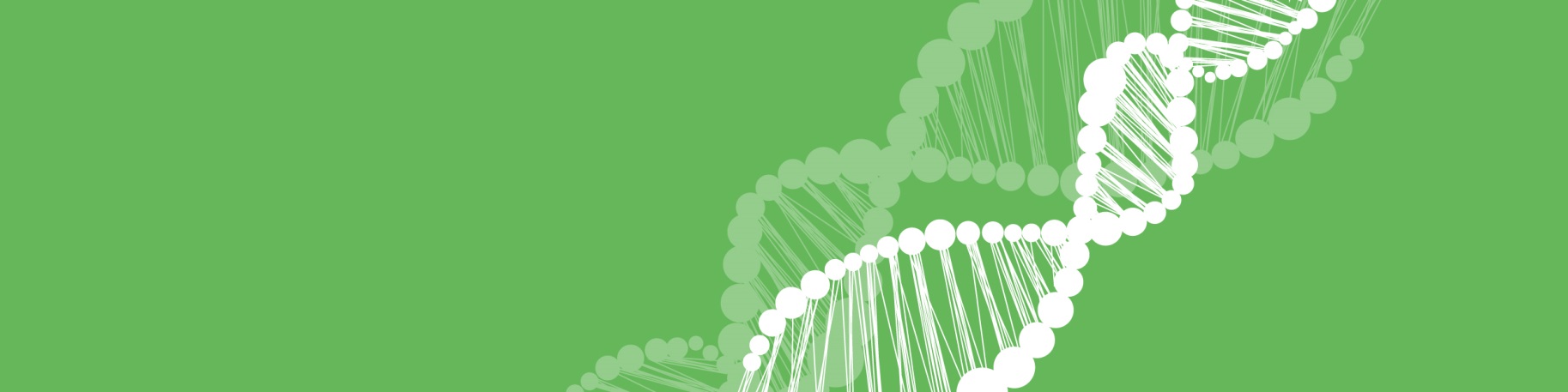 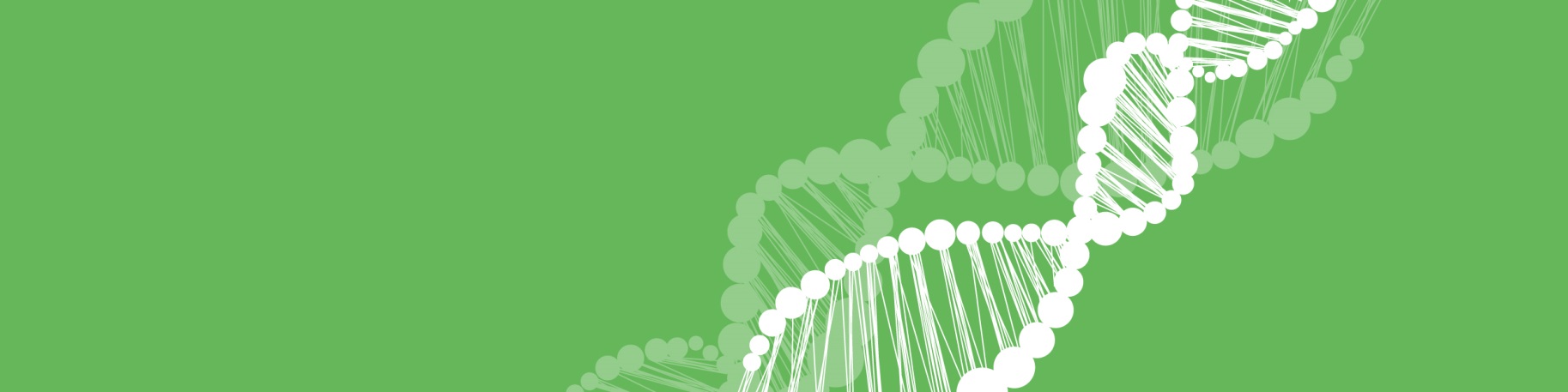 End of template-WP 1	Name of WP	Name of WP	Name of WP	Name of WP	Name of WPStart Month: Start Month: End Month: End Month: Partner NPartner NPerson-MonthsPerson-MonthsAim of the WP (brief description of the objectives and interrelations with other WPs) Aim of the WP (brief description of the objectives and interrelations with other WPs) Aim of the WP (brief description of the objectives and interrelations with other WPs) Aim of the WP (brief description of the objectives and interrelations with other WPs) Aim of the WP (brief description of the objectives and interrelations with other WPs) Aim of the WP (brief description of the objectives and interrelations with other WPs) Aim of the WP (brief description of the objectives and interrelations with other WPs) Aim of the WP (brief description of the objectives and interrelations with other WPs) Aim of the WP (brief description of the objectives and interrelations with other WPs) Aim of the WP (brief description of the objectives and interrelations with other WPs) Description of tasks (clearly state who is doing what within the tasks description)Text goes here.Task 1.1: Title (Task leader, partners involved)  - Duration : Month xy – Month yzTask description goes here.Task 1.2: Title (Task leader, partners involved)  - Duration : Month xy – Month yzTask description goes here.Description of tasks (clearly state who is doing what within the tasks description)Text goes here.Task 1.1: Title (Task leader, partners involved)  - Duration : Month xy – Month yzTask description goes here.Task 1.2: Title (Task leader, partners involved)  - Duration : Month xy – Month yzTask description goes here.Description of tasks (clearly state who is doing what within the tasks description)Text goes here.Task 1.1: Title (Task leader, partners involved)  - Duration : Month xy – Month yzTask description goes here.Task 1.2: Title (Task leader, partners involved)  - Duration : Month xy – Month yzTask description goes here.Description of tasks (clearly state who is doing what within the tasks description)Text goes here.Task 1.1: Title (Task leader, partners involved)  - Duration : Month xy – Month yzTask description goes here.Task 1.2: Title (Task leader, partners involved)  - Duration : Month xy – Month yzTask description goes here.Description of tasks (clearly state who is doing what within the tasks description)Text goes here.Task 1.1: Title (Task leader, partners involved)  - Duration : Month xy – Month yzTask description goes here.Task 1.2: Title (Task leader, partners involved)  - Duration : Month xy – Month yzTask description goes here.Description of tasks (clearly state who is doing what within the tasks description)Text goes here.Task 1.1: Title (Task leader, partners involved)  - Duration : Month xy – Month yzTask description goes here.Task 1.2: Title (Task leader, partners involved)  - Duration : Month xy – Month yzTask description goes here.Description of tasks (clearly state who is doing what within the tasks description)Text goes here.Task 1.1: Title (Task leader, partners involved)  - Duration : Month xy – Month yzTask description goes here.Task 1.2: Title (Task leader, partners involved)  - Duration : Month xy – Month yzTask description goes here.Description of tasks (clearly state who is doing what within the tasks description)Text goes here.Task 1.1: Title (Task leader, partners involved)  - Duration : Month xy – Month yzTask description goes here.Task 1.2: Title (Task leader, partners involved)  - Duration : Month xy – Month yzTask description goes here.Description of tasks (clearly state who is doing what within the tasks description)Text goes here.Task 1.1: Title (Task leader, partners involved)  - Duration : Month xy – Month yzTask description goes here.Task 1.2: Title (Task leader, partners involved)  - Duration : Month xy – Month yzTask description goes here.Description of tasks (clearly state who is doing what within the tasks description)Text goes here.Task 1.1: Title (Task leader, partners involved)  - Duration : Month xy – Month yzTask description goes here.Task 1.2: Title (Task leader, partners involved)  - Duration : Month xy – Month yzTask description goes here.Deliverables:D1.1: Title (Month of delivery)Description goes here.D1.2: Title (Month of delivery)Description goes here.Deliverables:D1.1: Title (Month of delivery)Description goes here.D1.2: Title (Month of delivery)Description goes here.Deliverables:D1.1: Title (Month of delivery)Description goes here.D1.2: Title (Month of delivery)Description goes here.Deliverables:D1.1: Title (Month of delivery)Description goes here.D1.2: Title (Month of delivery)Description goes here.Deliverables:D1.1: Title (Month of delivery)Description goes here.D1.2: Title (Month of delivery)Description goes here.Deliverables:D1.1: Title (Month of delivery)Description goes here.D1.2: Title (Month of delivery)Description goes here.Deliverables:D1.1: Title (Month of delivery)Description goes here.D1.2: Title (Month of delivery)Description goes here.Deliverables:D1.1: Title (Month of delivery)Description goes here.D1.2: Title (Month of delivery)Description goes here.Deliverables:D1.1: Title (Month of delivery)Description goes here.D1.2: Title (Month of delivery)Description goes here.Deliverables:D1.1: Title (Month of delivery)Description goes here.D1.2: Title (Month of delivery)Description goes here.Milestones:M1.1: Title (Month of delivery)Description goes here.M1.2: Title (Month of delivery)Description goes here.Milestones:M1.1: Title (Month of delivery)Description goes here.M1.2: Title (Month of delivery)Description goes here.Milestones:M1.1: Title (Month of delivery)Description goes here.M1.2: Title (Month of delivery)Description goes here.Milestones:M1.1: Title (Month of delivery)Description goes here.M1.2: Title (Month of delivery)Description goes here.Milestones:M1.1: Title (Month of delivery)Description goes here.M1.2: Title (Month of delivery)Description goes here.Milestones:M1.1: Title (Month of delivery)Description goes here.M1.2: Title (Month of delivery)Description goes here.Milestones:M1.1: Title (Month of delivery)Description goes here.M1.2: Title (Month of delivery)Description goes here.Milestones:M1.1: Title (Month of delivery)Description goes here.M1.2: Title (Month of delivery)Description goes here.Milestones:M1.1: Title (Month of delivery)Description goes here.M1.2: Title (Month of delivery)Description goes here.Milestones:M1.1: Title (Month of delivery)Description goes here.M1.2: Title (Month of delivery)Description goes here.Risks and contingency (explain the main risks which could jeopardize the planned work in this WP, especially the completion of deliverables, and your plans to overcome them/adapt the work plan) Description goes here.Risks and contingency (explain the main risks which could jeopardize the planned work in this WP, especially the completion of deliverables, and your plans to overcome them/adapt the work plan) Description goes here.Risks and contingency (explain the main risks which could jeopardize the planned work in this WP, especially the completion of deliverables, and your plans to overcome them/adapt the work plan) Description goes here.Risks and contingency (explain the main risks which could jeopardize the planned work in this WP, especially the completion of deliverables, and your plans to overcome them/adapt the work plan) Description goes here.Risks and contingency (explain the main risks which could jeopardize the planned work in this WP, especially the completion of deliverables, and your plans to overcome them/adapt the work plan) Description goes here.Risks and contingency (explain the main risks which could jeopardize the planned work in this WP, especially the completion of deliverables, and your plans to overcome them/adapt the work plan) Description goes here.Risks and contingency (explain the main risks which could jeopardize the planned work in this WP, especially the completion of deliverables, and your plans to overcome them/adapt the work plan) Description goes here.Risks and contingency (explain the main risks which could jeopardize the planned work in this WP, especially the completion of deliverables, and your plans to overcome them/adapt the work plan) Description goes here.Risks and contingency (explain the main risks which could jeopardize the planned work in this WP, especially the completion of deliverables, and your plans to overcome them/adapt the work plan) Description goes here.Risks and contingency (explain the main risks which could jeopardize the planned work in this WP, especially the completion of deliverables, and your plans to overcome them/adapt the work plan) Description goes here.WP 2	Name of WP	Name of WP	Name of WP	Name of WP	Name of WPStart Month: Start Month: End Month: End Month: Partner NPartner NPerson-MonthsPerson-MonthsAim of the WP (brief description of the objectives and interrelations with other WPs) Aim of the WP (brief description of the objectives and interrelations with other WPs) Aim of the WP (brief description of the objectives and interrelations with other WPs) Aim of the WP (brief description of the objectives and interrelations with other WPs) Aim of the WP (brief description of the objectives and interrelations with other WPs) Aim of the WP (brief description of the objectives and interrelations with other WPs) Aim of the WP (brief description of the objectives and interrelations with other WPs) Aim of the WP (brief description of the objectives and interrelations with other WPs) Aim of the WP (brief description of the objectives and interrelations with other WPs) Aim of the WP (brief description of the objectives and interrelations with other WPs) Description of tasks (clearly state who is doing what within the tasks description)Text goes here.Task 2.1: Title (Task leader, partners involved)  - Duration : Month xy – Month yzTask description goes here.Task 2.2: Title (Task leader, partners involved)  - Duration : Month xy – Month yzTask description goes here.Description of tasks (clearly state who is doing what within the tasks description)Text goes here.Task 2.1: Title (Task leader, partners involved)  - Duration : Month xy – Month yzTask description goes here.Task 2.2: Title (Task leader, partners involved)  - Duration : Month xy – Month yzTask description goes here.Description of tasks (clearly state who is doing what within the tasks description)Text goes here.Task 2.1: Title (Task leader, partners involved)  - Duration : Month xy – Month yzTask description goes here.Task 2.2: Title (Task leader, partners involved)  - Duration : Month xy – Month yzTask description goes here.Description of tasks (clearly state who is doing what within the tasks description)Text goes here.Task 2.1: Title (Task leader, partners involved)  - Duration : Month xy – Month yzTask description goes here.Task 2.2: Title (Task leader, partners involved)  - Duration : Month xy – Month yzTask description goes here.Description of tasks (clearly state who is doing what within the tasks description)Text goes here.Task 2.1: Title (Task leader, partners involved)  - Duration : Month xy – Month yzTask description goes here.Task 2.2: Title (Task leader, partners involved)  - Duration : Month xy – Month yzTask description goes here.Description of tasks (clearly state who is doing what within the tasks description)Text goes here.Task 2.1: Title (Task leader, partners involved)  - Duration : Month xy – Month yzTask description goes here.Task 2.2: Title (Task leader, partners involved)  - Duration : Month xy – Month yzTask description goes here.Description of tasks (clearly state who is doing what within the tasks description)Text goes here.Task 2.1: Title (Task leader, partners involved)  - Duration : Month xy – Month yzTask description goes here.Task 2.2: Title (Task leader, partners involved)  - Duration : Month xy – Month yzTask description goes here.Description of tasks (clearly state who is doing what within the tasks description)Text goes here.Task 2.1: Title (Task leader, partners involved)  - Duration : Month xy – Month yzTask description goes here.Task 2.2: Title (Task leader, partners involved)  - Duration : Month xy – Month yzTask description goes here.Description of tasks (clearly state who is doing what within the tasks description)Text goes here.Task 2.1: Title (Task leader, partners involved)  - Duration : Month xy – Month yzTask description goes here.Task 2.2: Title (Task leader, partners involved)  - Duration : Month xy – Month yzTask description goes here.Description of tasks (clearly state who is doing what within the tasks description)Text goes here.Task 2.1: Title (Task leader, partners involved)  - Duration : Month xy – Month yzTask description goes here.Task 2.2: Title (Task leader, partners involved)  - Duration : Month xy – Month yzTask description goes here.Deliverables:D2.1: Title (Month of delivery)Description goes here.D2.2: Title (Month of delivery)Description goes here.Deliverables:D2.1: Title (Month of delivery)Description goes here.D2.2: Title (Month of delivery)Description goes here.Deliverables:D2.1: Title (Month of delivery)Description goes here.D2.2: Title (Month of delivery)Description goes here.Deliverables:D2.1: Title (Month of delivery)Description goes here.D2.2: Title (Month of delivery)Description goes here.Deliverables:D2.1: Title (Month of delivery)Description goes here.D2.2: Title (Month of delivery)Description goes here.Deliverables:D2.1: Title (Month of delivery)Description goes here.D2.2: Title (Month of delivery)Description goes here.Deliverables:D2.1: Title (Month of delivery)Description goes here.D2.2: Title (Month of delivery)Description goes here.Deliverables:D2.1: Title (Month of delivery)Description goes here.D2.2: Title (Month of delivery)Description goes here.Deliverables:D2.1: Title (Month of delivery)Description goes here.D2.2: Title (Month of delivery)Description goes here.Deliverables:D2.1: Title (Month of delivery)Description goes here.D2.2: Title (Month of delivery)Description goes here.Milestones:M2.1: Title (Month of delivery)Description goes here.M2.2: Title (Month of delivery)Description goes here.Milestones:M2.1: Title (Month of delivery)Description goes here.M2.2: Title (Month of delivery)Description goes here.Milestones:M2.1: Title (Month of delivery)Description goes here.M2.2: Title (Month of delivery)Description goes here.Milestones:M2.1: Title (Month of delivery)Description goes here.M2.2: Title (Month of delivery)Description goes here.Milestones:M2.1: Title (Month of delivery)Description goes here.M2.2: Title (Month of delivery)Description goes here.Milestones:M2.1: Title (Month of delivery)Description goes here.M2.2: Title (Month of delivery)Description goes here.Milestones:M2.1: Title (Month of delivery)Description goes here.M2.2: Title (Month of delivery)Description goes here.Milestones:M2.1: Title (Month of delivery)Description goes here.M2.2: Title (Month of delivery)Description goes here.Milestones:M2.1: Title (Month of delivery)Description goes here.M2.2: Title (Month of delivery)Description goes here.Milestones:M2.1: Title (Month of delivery)Description goes here.M2.2: Title (Month of delivery)Description goes here.Risks and contingency (explain the main risks which could jeopardize the planned work in this WP, especially the completion of deliverables, and your plans to overcome them/adapt the work plan) Description goes here.Risks and contingency (explain the main risks which could jeopardize the planned work in this WP, especially the completion of deliverables, and your plans to overcome them/adapt the work plan) Description goes here.Risks and contingency (explain the main risks which could jeopardize the planned work in this WP, especially the completion of deliverables, and your plans to overcome them/adapt the work plan) Description goes here.Risks and contingency (explain the main risks which could jeopardize the planned work in this WP, especially the completion of deliverables, and your plans to overcome them/adapt the work plan) Description goes here.Risks and contingency (explain the main risks which could jeopardize the planned work in this WP, especially the completion of deliverables, and your plans to overcome them/adapt the work plan) Description goes here.Risks and contingency (explain the main risks which could jeopardize the planned work in this WP, especially the completion of deliverables, and your plans to overcome them/adapt the work plan) Description goes here.Risks and contingency (explain the main risks which could jeopardize the planned work in this WP, especially the completion of deliverables, and your plans to overcome them/adapt the work plan) Description goes here.Risks and contingency (explain the main risks which could jeopardize the planned work in this WP, especially the completion of deliverables, and your plans to overcome them/adapt the work plan) Description goes here.Risks and contingency (explain the main risks which could jeopardize the planned work in this WP, especially the completion of deliverables, and your plans to overcome them/adapt the work plan) Description goes here.Risks and contingency (explain the main risks which could jeopardize the planned work in this WP, especially the completion of deliverables, and your plans to overcome them/adapt the work plan) Description goes here.